Directions: Fill in the blanks with the correct words.__________ Reactions    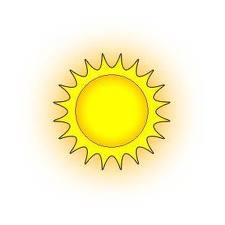  ____________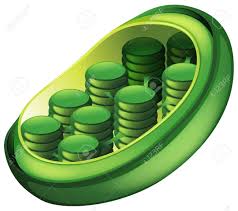  in ______________, _______________, and __________________ 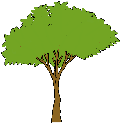 The sun excites e- from _______________. e- = ____________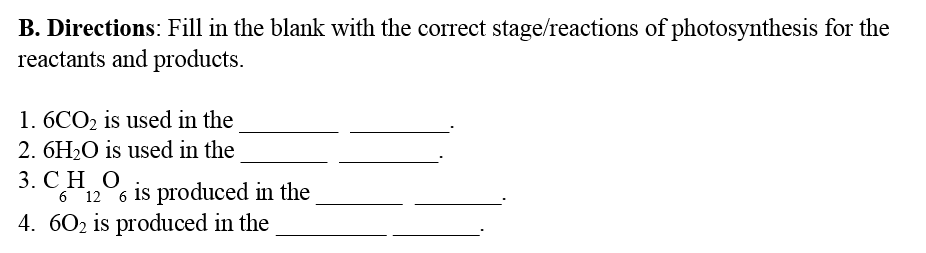  e- goes down the  ___________  ________  _____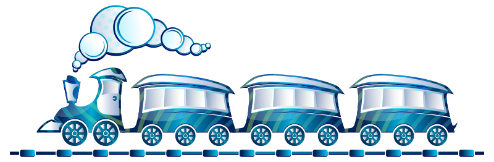 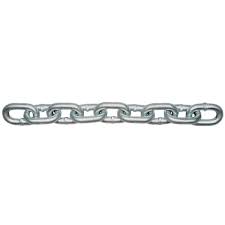                           creates___________		_______ and ________Released		                 _________________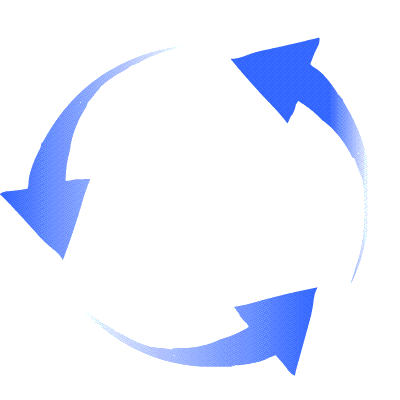 _____________ + ________________from the light reactions with _____Goes around _____X (times) to make….              _________________